Student Name: _________________________________		Answer Sheet No: ___________________Candidate Sign. ________________________________		Invigilator Sign: _____________________ہر سوال کے سامنے دیے گئے، کریکولم کے مطابق درست دائرہ کو پر کریں۔Q1. Fill the relevant bubble against each question according to curriculum:        HCCS Educational System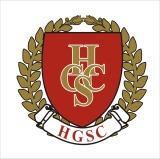       (PRE – BOARD EXAM, 2024)      PRINCIPLES OF ACCOUNTING (HSSC – I) SECTION-B (Marks 30)Q2.	Attempt any TEN questions. The answer to each part should not exceed 3 to 4 lines. 	 (03x10=30)SECTION C (PART-I)				Attempt any ONE Question		                    (20 MARKS)SECTION C (PART-II)				Attempt any THREE Questions		            (10x03=30)HCCS EDUCATIONAL SYSTEMROLL NUMBERROLL NUMBERROLL NUMBERROLL NUMBERROLL NUMBERROLL NUMBERHCCS EDUCATIONAL SYSTEMGHSSC – I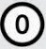 P.O. ACCOUNTING – I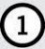 SECTION – A	(Marks 20)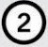 Time Allowed: 25 minutes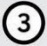 Section – A is compulsory. All parts of this section are to be answered on this page and handed over to the Centre Superintendent. Deleting/ overwriting is not allowed. Do not use lead pencil.حصہ اول لازمی ہے۔ اس کے جوابات اسی صفحہ پر دے کر ناظم  مرکز کے حوالے کریں۔ کاٹ کر دوبارہ لکھنے کی اجازت نہیں ہے۔ لیڈ پنسل کا استعمال ممنوع ہے۔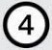 Section – A is compulsory. All parts of this section are to be answered on this page and handed over to the Centre Superintendent. Deleting/ overwriting is not allowed. Do not use lead pencil.حصہ اول لازمی ہے۔ اس کے جوابات اسی صفحہ پر دے کر ناظم  مرکز کے حوالے کریں۔ کاٹ کر دوبارہ لکھنے کی اجازت نہیں ہے۔ لیڈ پنسل کا استعمال ممنوع ہے۔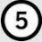 Section – A is compulsory. All parts of this section are to be answered on this page and handed over to the Centre Superintendent. Deleting/ overwriting is not allowed. Do not use lead pencil.حصہ اول لازمی ہے۔ اس کے جوابات اسی صفحہ پر دے کر ناظم  مرکز کے حوالے کریں۔ کاٹ کر دوبارہ لکھنے کی اجازت نہیں ہے۔ لیڈ پنسل کا استعمال ممنوع ہے۔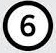 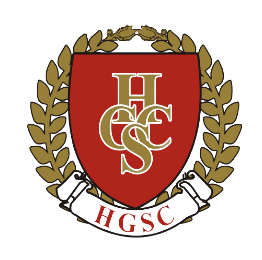 PREBOARD EXAMS, 2024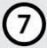 PREBOARD EXAMS, 2024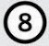 PREBOARD EXAMS, 2024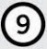 PREBOARD EXAMS, 2024Questions                   سوالABCDABCD1.In financial terms, ___ is the basis of measurement:Transactions MoneyVouchersSales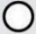 2.The rights possessed by the owner against the assets of business are called:Assets LiabilitiesOwner's EquitiesEquities3.A summary of transactions relating to a person or thing:Account AccountantAccountingAccountancy4.Debit signifies:Increase in Asset Decrease in LiabilityDecrease in CapitalAll of these5.The book in which transactions are finally recorded is called:Journal LedgerTrial BalanceFinal Accounts6.The ruling of a trial balance is similar to that of:Journal LedgerFinal AccountsNone of these7.The procedure by which a bill is transferred from one person to another person for settlement of debts is called:Endorsement RetirementRenewalDiscounting8.A bill of exchange drawn to oblige or to give a temporary financial assistance (accommodate) is called:Trade Bill Accommodation BillTerm BillDraft Bill9.The 3rd copy of invoice is called 'delivery note' and the 4th copy of invoice is called:Advice Note Inward InvoiceOutward InvoiceNone10.10.The periodical total of purchases book is posted to the:Dr. of Purchases A/C Cr. of Purchases A/CCr. of Cash A/CCr. of Cash A/CDr. of Sales A/CDr. of Sales A/C11.11.Which entries are not required to be posted in the ledger:Which entries are not required to be posted in the ledger:Simple Entry Compound EntryContra EntryAllAll12.12.A copy of the customer's account in the bank's ledger is called:A copy of the customer's account in the bank's ledger is called:Cheque Book Pay in SlipPass BookNoneNone13.13.Which entries are recorded in proper journal:Which entries are recorded in proper journal:Opening Entries Transferring EntriesResiduary EntriesAll of theseAll of these14.14.Profit and loss appropriation A/C is not prepared in:Profit and loss appropriation A/C is not prepared in:Non-trading Concern Sole TradershipPartnershipBoth A & BBoth A & B15.15.The closing stock is valued at:The closing stock is valued at:Cost Price Market PriceCost or Market Price whichever is lowerCost or Market Price whichever is higherCost or Market Price whichever is higher16.16.Income tax paid is a:Income tax paid is a:Business Expense Personal ExpenseDirect ExpenseIndirect ExpenseIndirect Expense17.17.Adjusting entries affect:Adjusting entries affect:Income Statement WorksheetBalance SheetAllAll18.18.The margin that is available to cover the other expense for a period and to yield net income is called:The margin that is available to cover the other expense for a period and to yield net income is called:Net Profit Gross ProfitNet SalesCost of Goods SoldCost of Goods Sold19.19.A revenue expenditure, the benefit of which is not confined to more than one accounting year is called:A revenue expenditure, the benefit of which is not confined to more than one accounting year is called:Revenue Expenditure Capital ExpenditureCapitalized ExpenditureDeferred Revenue ExpenditureDeferred Revenue Expenditure20.20.Errors of carry forward will affect:Errors of carry forward will affect:Personal Accounts Nominal AccountsIm-personal AccountsReal AccountsReal AccountsTime allowed: 2:35 Hours	Total Marks Section B and C: 80Note:	Section B and C comprises of page 1-2 and questions therein are to be answered on separate 	answer sheets. Answer any ten parts from section B, one question from section C (Part I) and 	three questions from section C (Part II). Write your answer neatly and legibly.i.	1.Why Ledger is called ‘King of all books of Accounts’?ii.Show the complete stages of ‘Accounting Cycle’.iii.Pass the Adjusting entry for ‘Prepaid Expenses’.iv.Make a difference between ‘Capital Expenditure’ and ‘Revenue Expenditure’.v.Define: A. Cash Discount. 	B. Dual Aspect Concept.vi.Define: A. Equity. 		B. Double Entry System.vii.Define: A. Narration. 		B. Trial Balance.viii.Define: A. One Sided Errors. 	B. Suspense Account.ix.Define: A. Rebate. 		B. Noting Changes.x.Define: A. Debit Note. 		B. Closing Entries.xi.Define: A. Imprest System. 	B. Un-credited Cheques.xii.Define: A. Worksheet. 		B. Cost of Goods Sold.Q3.	1.The following trial balance was extracted from the books of Mr. Rahim as on 31-12-2022:The following trial balance was extracted from the books of Mr. Rahim as on 31-12-2022:The following trial balance was extracted from the books of Mr. Rahim as on 31-12-2022:ADJUSTMENTS:ADJUSTMENTS:ADJUSTMENTS:Closing stock Rs 81,000.Building is depreciated at 5% p.a. & furniture at 10% p.a.Interest receivable Rs 50.Prepaid salaries Rs 2,000.REQUIRED:REQUIRED:REQUIRED:From the above particulars, pass adjusting entries. Prepare income statement & a balance sheet (in report form) of Mr. Rahim as on 31-12-2022.ORORORORQ4.From the following particulars, write up a treble column cash book of Mr. Nasim for the month of May 31st 2022:									(20 MARKS)From the following particulars, write up a treble column cash book of Mr. Nasim for the month of May 31st 2022:									(20 MARKS)From the following particulars, write up a treble column cash book of Mr. Nasim for the month of May 31st 2022:									(20 MARKS)2022 May 01:2022 May 01:Cash at office safe Rs 40,000 bank overdraft Rs 30,000.Cash at office safe Rs 40,000 bank overdraft Rs 30,000.2022 May 03:2022 May 03:Cash sales at a cash discount of 2% for Rs 9,000.Cash sales at a cash discount of 2% for Rs 9,000.2022 May 05:2022 May 05:Bought goods for cash at 5% trade discount Rs 18,000.Bought goods for cash at 5% trade discount Rs 18,000.2022 May 08:2022 May 08:Received a cheque from M. Farooq for Rs 19,300 in full settlement of his dues Rs 20,000.Received a cheque from M. Farooq for Rs 19,300 in full settlement of his dues Rs 20,000.2022 May 11:2022 May 11:Paid to Zulfiqar cash Rs 10,000 & a cheque for Rs 9,400 in full settlement of his account Rs 20,000.Paid to Zulfiqar cash Rs 10,000 & a cheque for Rs 9,400 in full settlement of his account Rs 20,000.2022 May 14:2022 May 14:Deposit Farooq's cheque into the bank account.Deposit Farooq's cheque into the bank account.2022 May 15:2022 May 15:Received cash from Kalim Rs 9,800 in full Clearance of his dues of Rs 10,000 and paid into the bank.Received cash from Kalim Rs 9,800 in full Clearance of his dues of Rs 10,000 and paid into the bank.2022 May 17:2022 May 17:Paid cash to Adnan Rs 3,900 for purchase of a car.Paid cash to Adnan Rs 3,900 for purchase of a car.2022 May 25:2022 May 25:Bank credited interest Rs 1,000.Bank credited interest Rs 1,000.2022 May 30:2022 May 30:Bank debited Bank commission Rs 1,400.Bank debited Bank commission Rs 1,400.2022 May 31:2022 May 31:Withdrawn from bank: For Personal use: 	Rs 20,000. For Office use: 	Rs 18,000.Withdrawn from bank: For Personal use: 	Rs 20,000. For Office use: 	Rs 18,000.Q5.	1.Q5.	1.For mutual accommodation, A draws a bill on B for Rs 10,000 at 2 months which is accepted by B. On the same date B draws a bill on A for a similar amount at 2 months. Both the parties get their bills discounted by their respective Banks at 12% p.a. On the due date both the bills are honoured.									    (5+5=10)For mutual accommodation, A draws a bill on B for Rs 10,000 at 2 months which is accepted by B. On the same date B draws a bill on A for a similar amount at 2 months. Both the parties get their bills discounted by their respective Banks at 12% p.a. On the due date both the bills are honoured.									    (5+5=10)For mutual accommodation, A draws a bill on B for Rs 10,000 at 2 months which is accepted by B. On the same date B draws a bill on A for a similar amount at 2 months. Both the parties get their bills discounted by their respective Banks at 12% p.a. On the due date both the bills are honoured.									    (5+5=10)For mutual accommodation, A draws a bill on B for Rs 10,000 at 2 months which is accepted by B. On the same date B draws a bill on A for a similar amount at 2 months. Both the parties get their bills discounted by their respective Banks at 12% p.a. On the due date both the bills are honoured.									    (5+5=10)REQUIRED:REQUIRED:REQUIRED:REQUIRED:Give journal entries in the books of A & B.Give journal entries in the books of A & B.Q6.Q6.On 30th June 2017, the cash book of Mr. Zubair showed an overdraft balance of Rs 32,000 which did not agree with the balance as per bank statement. On comparing the two books, the following discrepancies were noted down: 									  (10 marks)On 30th June 2017, the cash book of Mr. Zubair showed an overdraft balance of Rs 32,000 which did not agree with the balance as per bank statement. On comparing the two books, the following discrepancies were noted down: 									  (10 marks)On 30th June 2017, the cash book of Mr. Zubair showed an overdraft balance of Rs 32,000 which did not agree with the balance as per bank statement. On comparing the two books, the following discrepancies were noted down: 									  (10 marks)On 30th June 2017, the cash book of Mr. Zubair showed an overdraft balance of Rs 32,000 which did not agree with the balance as per bank statement. On comparing the two books, the following discrepancies were noted down: 									  (10 marks)1.Cheques for Rs 8,000 paid into bank for collection on 28th June 2017 have not yet been collected.Cheques for Rs 8,000 paid into bank for collection on 28th June 2017 have not yet been collected.Cheques for Rs 8,000 paid into bank for collection on 28th June 2017 have not yet been collected.Cheques for Rs 8,000 paid into bank for collection on 28th June 2017 have not yet been collected.Cheques for Rs 8,000 paid into bank for collection on 28th June 2017 have not yet been collected.2.Cheques for Rs 6,000 issued on 26th June 2017 have not yet been presented for payment.Cheques for Rs 6,000 issued on 26th June 2017 have not yet been presented for payment.Cheques for Rs 6,000 issued on 26th June 2017 have not yet been presented for payment.Cheques for Rs 6,000 issued on 26th June 2017 have not yet been presented for payment.Cheques for Rs 6,000 issued on 26th June 2017 have not yet been presented for payment.3.An amount of Rs 1,200 for interest on overdraft was debited in the passbook but was intimated to M. Zubair on 2nd July 2017.An amount of Rs 1,200 for interest on overdraft was debited in the passbook but was intimated to M. Zubair on 2nd July 2017.An amount of Rs 1,200 for interest on overdraft was debited in the passbook but was intimated to M. Zubair on 2nd July 2017.An amount of Rs 1,200 for interest on overdraft was debited in the passbook but was intimated to M. Zubair on 2nd July 2017.An amount of Rs 1,200 for interest on overdraft was debited in the passbook but was intimated to M. Zubair on 2nd July 2017.4.Mr. Zubair paid into his bank account in cash an amount of Rs 4,000 but it was wrongly credited to Mr. Yousaf's account.Mr. Zubair paid into his bank account in cash an amount of Rs 4,000 but it was wrongly credited to Mr. Yousaf's account.Mr. Zubair paid into his bank account in cash an amount of Rs 4,000 but it was wrongly credited to Mr. Yousaf's account.Mr. Zubair paid into his bank account in cash an amount of Rs 4,000 but it was wrongly credited to Mr. Yousaf's account.Mr. Zubair paid into his bank account in cash an amount of Rs 4,000 but it was wrongly credited to Mr. Yousaf's account.5.Collection charges of Rs 28 were entered in the passbook only.Collection charges of Rs 28 were entered in the passbook only.Collection charges of Rs 28 were entered in the passbook only.Collection charges of Rs 28 were entered in the passbook only.Collection charges of Rs 28 were entered in the passbook only.6.On 30th June 2017 Bank received interest of Rs 30,000 from a company on Mr. Zubair's deposits with that company.On 30th June 2017 Bank received interest of Rs 30,000 from a company on Mr. Zubair's deposits with that company.On 30th June 2017 Bank received interest of Rs 30,000 from a company on Mr. Zubair's deposits with that company.On 30th June 2017 Bank received interest of Rs 30,000 from a company on Mr. Zubair's deposits with that company.On 30th June 2017 Bank received interest of Rs 30,000 from a company on Mr. Zubair's deposits with that company.REQUIRED:REQUIRED:REQUIRED:REQUIRED:You are required to find out the bank balance shown by bank as per the passbook.You are required to find out the bank balance shown by bank as per the passbook.Q7.Q7.Show by giving reasons whether the following items of expenditure are capital or revenue:									  (10 marks)Show by giving reasons whether the following items of expenditure are capital or revenue:									  (10 marks)Show by giving reasons whether the following items of expenditure are capital or revenue:									  (10 marks)Show by giving reasons whether the following items of expenditure are capital or revenue:									  (10 marks)1.Rs 50,000 paid to the government on excise duty.Rs 50,000 paid to the government on excise duty.Rs 50,000 paid to the government on excise duty.Rs 50,000 paid to the government on excise duty.Rs 50,000 paid to the government on excise duty.2.Spent Rs 50,000 in the construction of railway sidings.Spent Rs 50,000 in the construction of railway sidings.Spent Rs 50,000 in the construction of railway sidings.Spent Rs 50,000 in the construction of railway sidings.Spent Rs 50,000 in the construction of railway sidings.3.Cost of registration of newly formed limited company.Cost of registration of newly formed limited company.Cost of registration of newly formed limited company.Cost of registration of newly formed limited company.Cost of registration of newly formed limited company.4.Amount of Rs 2,000 was paid on compensation to a discharged employee.Amount of Rs 2,000 was paid on compensation to a discharged employee.Amount of Rs 2,000 was paid on compensation to a discharged employee.Amount of Rs 2,000 was paid on compensation to a discharged employee.Amount of Rs 2,000 was paid on compensation to a discharged employee.5.Legal expenses incurred in raising a debenture loan.Legal expenses incurred in raising a debenture loan.Legal expenses incurred in raising a debenture loan.Legal expenses incurred in raising a debenture loan.Legal expenses incurred in raising a debenture loan.Q8. (a)Q8. (a)Q8. (a)Write a transaction that will: 								        (06 marks)Write a transaction that will: 								        (06 marks)Write a transaction that will: 								        (06 marks)1.Increase a liability & Increase an asset?Increase a liability & Increase an asset?Increase a liability & Increase an asset?Increase a liability & Increase an asset?Increase a liability & Increase an asset?2.Increase an asset & Increase proprietorship?Increase an asset & Increase proprietorship?Increase an asset & Increase proprietorship?Increase an asset & Increase proprietorship?Increase an asset & Increase proprietorship?3.Decrease an asset & Decrease an owner's equity?Decrease an asset & Decrease an owner's equity?Decrease an asset & Decrease an owner's equity?Decrease an asset & Decrease an owner's equity?Decrease an asset & Decrease an owner's equity?4.Decrease an asset & Increase an asset?Decrease an asset & Increase an asset?Decrease an asset & Increase an asset?Decrease an asset & Increase an asset?Decrease an asset & Increase an asset?5.Increase an asset & Increase a liability?Increase an asset & Increase a liability?Increase an asset & Increase a liability?Increase an asset & Increase a liability?Increase an asset & Increase a liability?6.Decrease an asset & Decrease a liability?Decrease an asset & Decrease a liability?Decrease an asset & Decrease a liability?Decrease an asset & Decrease a liability?Decrease an asset & Decrease a liability?Q8. (b)Q8. (b)Q8. (b)Enter the following transactions in the purchases return journal (book) of Mr. Ali:   (04 marks)Enter the following transactions in the purchases return journal (book) of Mr. Ali:   (04 marks)Enter the following transactions in the purchases return journal (book) of Mr. Ali:   (04 marks)05 Jan 2017:05 Jan 2017:05 Jan 2017:05 Jan 2017:05 Jan 2017:Returned to Sunshine biscuits Co;10 cases of biscuits @ Rs 125/case for damage in transit.18 Jan 2017:18 Jan 2017:18 Jan 2017:18 Jan 2017:18 Jan 2017:Returned to Salman stores;3 bags of sugar @ Rs 500/bag for not according to order.26 Jan 2017:26 Jan 2017:26 Jan 2017:26 Jan 2017:26 Jan 2017:Returned to Punjab flour Mills;10 bags @ Rs 200/bag for not according to specifications, less discount of 5%.